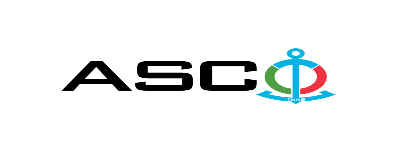 NOTIFICATION ON THE WINNER OF THE OPEN BIDDING No. AM037/2021 HELD BY AZERBAIJAN CASPIAN SHIPPING CLOSED JOINT STOCK COMPANY ON 01.07.2021 FOR THE PROCUREMENT OF AUTOMATIC CIRCUIT BREAKERS Procurement Committee of "ACS" CJSCSubject of the Purchase ContractPROCUREMENT OF AUTOMATIC CIRCUIT BREAKERS Name of the winning bidder company (or individual)SANTRAL ELEKTRİK LLCContract priceAZN 26014.00Terms and period of delivery (Incoterms 2010)DDPWorks or services performance period9-10 WEEKS